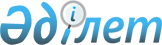 Қазақстан Республикасы Президентінің 2006 жылғы 11 желтоқсандағы N 220 Жарлығына өзгерістер енгізу туралыҚазақстан Республикасы Президентінің 2009 жылғы 24 ақпандағы N 748 Жарлығы

Қазақстан Республикасы Президенті 

мен Үкіметі актілерінің жинағында 

жариялануға тиіс               ҚАУЛЫ ЕТЕМІН: 



      1. "Агроөнеркәсіптік кешенді дамытудың кейбір мәселелері туралы" Қазақстан Республикасы Президентінің 2006 жылғы 11 желтоқсандағы N 220 Жарлығына (Қазақстан Республикасының ПҮАЖ-ы, 2006 ж., N 46, 485-құжат) мынадай өзгерістер енгізілсін: 



      мәтіндегі "ҚазАгро" ұлттық холдингі" деген сөздер "ҚазАгро" ұлттық басқарушы холдингі", "ҚазАгро" холдингі" деген сөздермен ауыстырылсын. 



      2. Қазақстан Республикасының Үкіметі осы Жарлықтан туындайтын шараларды қабылдасын. 



      3. Осы Жарлық қол қойылған күнінен бастап қолданысқа енгізіледі.        Қазақстан Республикасының 

      Президенті                                 Н. Назарбаев 
					© 2012. Қазақстан Республикасы Әділет министрлігінің «Қазақстан Республикасының Заңнама және құқықтық ақпарат институты» ШЖҚ РМК
				